APLIKASI PROPOSAL HIBAH REGULERKONSERVASI GAJAH SUMATRATAHUN 2020INSTRUKSI BAGI PENGUSUL YANG MEMENUHI SYARATAplikasi ini diperuntukkan untuk usulan pendanaan HIBAH REGULER (di atas 200 juta rupiah).Pastikan Anda telah mengisi form registrasi pada bit.ly/RFP-Gajah Aplikasi ini HARUS disampaikan sebelum batas waktu – Senin, 27 April 2020 pukul 24:00Bacalah dengan teliti Pedoman Penulisan Proposal dan Undangan Permohonan Proposal sebelum mengisi formulir aplikasi.Beri nama dokumen 2020_SH8_TFCAS_[Propinsi]_[Organisasi Pengusul]_REG dalam format Microsoft Word.Sampaikan aplikasi ini melalui email yang ditujukan ke tfcasumatera@tfcasumatera.org subjek email “Proposal Gajah_[Propinsi]_[Organisasi Pengusul]_REG” menggunakan format aplikasi ini.Informasi umum mengenai hibah tersedia di bit.ly/HibahGajahTFCASumateraPastikan Anda telah membaca ketentuan dan panduan umum pemberian hibah TFCA Sumatera yang tersedia di laman http://tfcasumatera.org/prosedur-seleksi/Jika Anda memiliki pertanyaan atau masalah, Silakan mengirim email ke  tfcasumatera@tfcasumatera.org atau melalui Whatsapp di +62 813-2662-1484 pada hari dan jam kerja pkl. 08:30 s.d 16:30 WIB.KRITERIA KELAYAKANRuang Lingkup ProposalWilayah Kerja. Untuk pendanaan hibah ini, TFCA Sumatera HANYA akan menerima proposal untuk proyek konservasi gajah sumatra yang akan dilaksanakan pada wilayah persebaran kantong populasi yang teridentifikasi dalam Dokumen RENCANA TINDAKAN MENDESAK. Lokasi kerja proyek mencakup wilayah administrasi provinsi Aceh, Riau, Jambi, Bengkulu, Sumatra Selatan, dan Lampung. Selain itu, untuk usulan kegiatan berupa peningkatan kapasitas teknis maupun penggalangan dukungan para pihak dikelompokkan dalam lingkup wilayah kerja tingkat nasional (KLHK) maupun regional Sumatra (UPT).Tujuan dan kegiatan. TFCA Sumatera HANYA akan menerima proposal untuk proyek-proyek yang menargetkan penurunan angka kematian gajah sumatra (non alami) di habitat in-situ dan manusia akibat konflik dalam kurun waktu 3 tahun melalui empat strategi intervensi, yakni:Penanggulangan Perburuan, termasuk upaya penegakan hukum;Penanggulangan dan adaptasi konflik manusia dan gajah;Pemusnahan ancaman langsung kematian gajah;Penyelamatan populasi kritis/terisolasi;Tim / Pengelola ProyekHibah TFCA Sumatera HANYA dapat diberikan kepada sebuah organisasi/lembaga yang bergerak di lingkungan, kehutanan, dan konservasi. Adapun organisasi yang dapat menerima hibah terdiri atas: i) Lembaga Swadaya Masyarakat (LSM); ii) Organisasi berbasis masyarakat lokal; iii) Universitas/institusi pendidikan; dan iv) Lembaga lokal dari organisasi internasional atau regional lainnya yang aktif di Indonesia. Detail informasi tentang entitas penerima hibah dapat dibaca pada tautan berikut: http://tfcasumatera.org/prosedur-seleksi/Organisasi pengusul dapat berpartisipasi HANYA dalam satu proyek TFCA Sumatera pada periode waktu tertentu sebagai penerima hibah dan tidak sedang mengerjakan proyek TFCA Sumatera dalam waktu yang sama baik sebagai koordinator maupun anggota konsorsium. Personel tim yang ditunjuk untuk mengelola proyek HANYA boleh terlibat dalam SATU proyek TFCA Sumatera dengan durasi waktu tertentu.Tim/pengelola proyek yang direkrut setidaknya terdiri dari tiga orang atau sesuai kebutuhan proyek dengan memerhatikan tanggung jawab dan wewenang masing-masing personel.Komposisi tim pengelola proyek ditunjuk oleh organisasi berdasarkan pertimbangan kapasitas dan rekam jejak dalam pengelolaan proyek sebelumnya dengan disertai justifikasi/alasan yang jelas.Selama implementasi/pelaksanaan proyek, TIDAK ADA anggota tim sedang menjadi karyawan atau kontraktor paruh waktu atau penuh waktu yang berafiliasi dengan Organisasi anggota Oversight Committee (OC) TFCA Sumatera, yang mencakup Conservation International, Yayasan KEHATI, USAID, Organisasi/institusi pemerintah Indonesia (misalnya UPT KLHK, Pemerintah Daerah), dan organisasi yang menjadi anggota tidak tetap OC TFCA Sumatera;Depositori, organisasi yang mengelola dan menyimpan dana Program TFCA Sumatera;Asosiasi perusahaan/industri dan buruh;Organisasi politik;Organisasi militer; danSiapapun yang (i) namanya tercantum pada Daftar Orang Terlarang (Prohibited Person List), atau (ii) termasuk didalamnya dimiliki oleh, dikendalikan oleh, bertindak untuk dan atas nama, menyediakan bantuan, dukungan, sponsor atau layanan dalam bentuk apapun pada, atau dengan cara lain berhubungan dengan orang yang dimaksud atau dijabarkan dalam Daftar Orang Terlarang. Setiap anggota tim yang terlibat dalam mengelola proyek yang diajukan ke TFCA Sumatera HARUS dinyatakan dalam aplikasi, termasuk peran dan tanggung jawabnya.ProyekUsulan proyek harus DIKETAHUI dan DISETUJUI atau DIREKOMENDASIKAN oleh UPT Kementerian Lingkungan Hidup dan Kehutanan setempat (BKSDA atau Taman Nasional) yang dapat ditunjukkan secara tertulis oleh pejabat yang berwenang.Menjelaskan prioritas tindakan mendesak yang harus segera dilakukan merujuk pada dokumen RENCANA TINDAKAN MENDESAK (RTM) PENYELAMATAN POPULASI SATWA GAJAH SUMATRA 2019- yang diterbitkan oleh Direktur Jenderal Konservasi Sumber Daya Alam dan Ekosistem (KSDAE), KemenLHK.Usulan kegiatan dapat berSINERGI dengan program lain yang sudah, sedang atau akan dilakukan pada lokasi sasaran, baik yang dikerjakan oleh pemerintah maupun pihak lainnya. Usulan wilayah administrasi disarankan hanya pada SATU wilayah/provinsi, kecuali usulan program di tingkat nasional. Usulan wilayah kerja harus mempertimbangkan KONEKTIVITAS antar kantong populasi atau habitat gajah agar penyelesaian masalah di satu tempat tidak menimbulkan masalah di tempat lainnya.Pengusul dapat mengirimkan proposal secara mandiri (masing-masing lembaga) atau proposal yang dikerjakan oleh konsorsium.Usulan yang diajukan maksimal waktu pelaksanaan 36 bulan.FORMULIR APLIKASI HIBAHINFORMASI UMUMINFORMASI UMUMINFORMASI UMUMINFORMASI UMUMINFORMASI UMUMINFORMASI UMUMINFORMASI UMUMINFORMASI UMUMJudul Proyek: Gunakan judul yang menggambarkan proyek dengan jelas dan sertakan nama tempat proyek tersebut akan berlangsung. (10 kata)      Judul Proyek: Gunakan judul yang menggambarkan proyek dengan jelas dan sertakan nama tempat proyek tersebut akan berlangsung. (10 kata)      Judul Proyek: Gunakan judul yang menggambarkan proyek dengan jelas dan sertakan nama tempat proyek tersebut akan berlangsung. (10 kata)      Judul Proyek: Gunakan judul yang menggambarkan proyek dengan jelas dan sertakan nama tempat proyek tersebut akan berlangsung. (10 kata)      Judul Proyek: Gunakan judul yang menggambarkan proyek dengan jelas dan sertakan nama tempat proyek tersebut akan berlangsung. (10 kata)      Judul Proyek: Gunakan judul yang menggambarkan proyek dengan jelas dan sertakan nama tempat proyek tersebut akan berlangsung. (10 kata)      Judul Proyek: Gunakan judul yang menggambarkan proyek dengan jelas dan sertakan nama tempat proyek tersebut akan berlangsung. (10 kata)      Judul Proyek: Gunakan judul yang menggambarkan proyek dengan jelas dan sertakan nama tempat proyek tersebut akan berlangsung. (10 kata)      Tematik: pilih stratergi intervensi yang sesuai! Penanggulangan perburuan Penanggulangan konflik manusia - gajah Pemusnahan ancaman langsung Penyelamatan populasi kritis/terisolasiTematik: pilih stratergi intervensi yang sesuai! Penanggulangan perburuan Penanggulangan konflik manusia - gajah Pemusnahan ancaman langsung Penyelamatan populasi kritis/terisolasiTematik: pilih stratergi intervensi yang sesuai! Penanggulangan perburuan Penanggulangan konflik manusia - gajah Pemusnahan ancaman langsung Penyelamatan populasi kritis/terisolasiWilayah Kerja: pilih wilayah kerja yang sesuai!Wilayah Kerja: pilih wilayah kerja yang sesuai!Wilayah Kerja: pilih wilayah kerja yang sesuai!Wilayah Kerja: pilih wilayah kerja yang sesuai!Wilayah Kerja: pilih wilayah kerja yang sesuai!Tematik: pilih stratergi intervensi yang sesuai! Penanggulangan perburuan Penanggulangan konflik manusia - gajah Pemusnahan ancaman langsung Penyelamatan populasi kritis/terisolasiTematik: pilih stratergi intervensi yang sesuai! Penanggulangan perburuan Penanggulangan konflik manusia - gajah Pemusnahan ancaman langsung Penyelamatan populasi kritis/terisolasiTematik: pilih stratergi intervensi yang sesuai! Penanggulangan perburuan Penanggulangan konflik manusia - gajah Pemusnahan ancaman langsung Penyelamatan populasi kritis/terisolasi NAD Riau Jambi NAD Riau Jambi NAD Riau Jambi Bengkulu Sumatera Selatan Lampung Bengkulu Sumatera Selatan LampungTematik: pilih stratergi intervensi yang sesuai! Penanggulangan perburuan Penanggulangan konflik manusia - gajah Pemusnahan ancaman langsung Penyelamatan populasi kritis/terisolasiTematik: pilih stratergi intervensi yang sesuai! Penanggulangan perburuan Penanggulangan konflik manusia - gajah Pemusnahan ancaman langsung Penyelamatan populasi kritis/terisolasiTematik: pilih stratergi intervensi yang sesuai! Penanggulangan perburuan Penanggulangan konflik manusia - gajah Pemusnahan ancaman langsung Penyelamatan populasi kritis/terisolasi Lainnya, sebutkan  Lainnya, sebutkan  Lainnya, sebutkan  Lainnya, sebutkan  Lainnya, sebutkan Total Anggaran Proyek:Rp.Total Anggaran Proyek:Rp.Total Anggaran Proyek:Rp.Anggaran yang dari TFCA Sumatera: RpAnggaran yang dari TFCA Sumatera: RpAnggaran yang dari TFCA Sumatera: RpAnggaran yang dari TFCA Sumatera: RpAnggaran yang dari TFCA Sumatera: RpProyek dimulai: Proyek dimulai: Proyek dimulai: Proyek berakhir: Proyek berakhir: Proyek berakhir: Proyek berakhir: Proyek berakhir: <kolom ini sengaja dikosongkan><kolom ini sengaja dikosongkan><kolom ini sengaja dikosongkan><kolom ini sengaja dikosongkan><kolom ini sengaja dikosongkan><kolom ini sengaja dikosongkan><kolom ini sengaja dikosongkan><kolom ini sengaja dikosongkan>Hasil (Outcome) yang diharapkan:     Hasil (Outcome) yang diharapkan:     Hasil (Outcome) yang diharapkan:     Hasil (Outcome) yang diharapkan:     Hasil (Outcome) yang diharapkan:     Hasil (Outcome) yang diharapkan:     Hasil (Outcome) yang diharapkan:     Hasil (Outcome) yang diharapkan:     Ringkasan proyek: Ringkasan proyek: Ringkasan proyek: Ringkasan proyek: Ringkasan proyek: Ringkasan proyek: Ringkasan proyek: Ringkasan proyek: <kolom ini sengaja dikosongkan><kolom ini sengaja dikosongkan><kolom ini sengaja dikosongkan><kolom ini sengaja dikosongkan><kolom ini sengaja dikosongkan><kolom ini sengaja dikosongkan><kolom ini sengaja dikosongkan><kolom ini sengaja dikosongkan>Lokus kerja/Site: Dimana lokus Anda bekerja? Berapa luas wilayahnya (km2/ha)? Jenis habitat utama? Mengapa ini penting mis. apakah ia memiliki pengakuan internasional dan atau apakah itu kawasan lindung atau sedang dipertimbangkan untuk dilindungi atau habitat terakhir dan memiliki biodiversitas tinggi? Berikan hyperlink atau titik koordinat ke informasi di lokus kerja diusulkan. (50 kata)Lokus kerja/Site: Dimana lokus Anda bekerja? Berapa luas wilayahnya (km2/ha)? Jenis habitat utama? Mengapa ini penting mis. apakah ia memiliki pengakuan internasional dan atau apakah itu kawasan lindung atau sedang dipertimbangkan untuk dilindungi atau habitat terakhir dan memiliki biodiversitas tinggi? Berikan hyperlink atau titik koordinat ke informasi di lokus kerja diusulkan. (50 kata)Lokus kerja/Site: Dimana lokus Anda bekerja? Berapa luas wilayahnya (km2/ha)? Jenis habitat utama? Mengapa ini penting mis. apakah ia memiliki pengakuan internasional dan atau apakah itu kawasan lindung atau sedang dipertimbangkan untuk dilindungi atau habitat terakhir dan memiliki biodiversitas tinggi? Berikan hyperlink atau titik koordinat ke informasi di lokus kerja diusulkan. (50 kata)Lokus kerja/Site: Dimana lokus Anda bekerja? Berapa luas wilayahnya (km2/ha)? Jenis habitat utama? Mengapa ini penting mis. apakah ia memiliki pengakuan internasional dan atau apakah itu kawasan lindung atau sedang dipertimbangkan untuk dilindungi atau habitat terakhir dan memiliki biodiversitas tinggi? Berikan hyperlink atau titik koordinat ke informasi di lokus kerja diusulkan. (50 kata)Lokus kerja/Site: Dimana lokus Anda bekerja? Berapa luas wilayahnya (km2/ha)? Jenis habitat utama? Mengapa ini penting mis. apakah ia memiliki pengakuan internasional dan atau apakah itu kawasan lindung atau sedang dipertimbangkan untuk dilindungi atau habitat terakhir dan memiliki biodiversitas tinggi? Berikan hyperlink atau titik koordinat ke informasi di lokus kerja diusulkan. (50 kata)Lokus kerja/Site: Dimana lokus Anda bekerja? Berapa luas wilayahnya (km2/ha)? Jenis habitat utama? Mengapa ini penting mis. apakah ia memiliki pengakuan internasional dan atau apakah itu kawasan lindung atau sedang dipertimbangkan untuk dilindungi atau habitat terakhir dan memiliki biodiversitas tinggi? Berikan hyperlink atau titik koordinat ke informasi di lokus kerja diusulkan. (50 kata)Lokus kerja/Site: Dimana lokus Anda bekerja? Berapa luas wilayahnya (km2/ha)? Jenis habitat utama? Mengapa ini penting mis. apakah ia memiliki pengakuan internasional dan atau apakah itu kawasan lindung atau sedang dipertimbangkan untuk dilindungi atau habitat terakhir dan memiliki biodiversitas tinggi? Berikan hyperlink atau titik koordinat ke informasi di lokus kerja diusulkan. (50 kata)Lokus kerja/Site: Dimana lokus Anda bekerja? Berapa luas wilayahnya (km2/ha)? Jenis habitat utama? Mengapa ini penting mis. apakah ia memiliki pengakuan internasional dan atau apakah itu kawasan lindung atau sedang dipertimbangkan untuk dilindungi atau habitat terakhir dan memiliki biodiversitas tinggi? Berikan hyperlink atau titik koordinat ke informasi di lokus kerja diusulkan. (50 kata)Sinergi dengan proyek / inisiatif konservasi lain di area ini: Apakah ada proyek / inisiatif konservasi lain di lokasi yang menangani masalah serupa? Jika ya, bagaimana tujuan proyek berkontribusi atau terkait dengan upaya konservasi ini? (100 kata)Sinergi dengan proyek / inisiatif konservasi lain di area ini: Apakah ada proyek / inisiatif konservasi lain di lokasi yang menangani masalah serupa? Jika ya, bagaimana tujuan proyek berkontribusi atau terkait dengan upaya konservasi ini? (100 kata)Sinergi dengan proyek / inisiatif konservasi lain di area ini: Apakah ada proyek / inisiatif konservasi lain di lokasi yang menangani masalah serupa? Jika ya, bagaimana tujuan proyek berkontribusi atau terkait dengan upaya konservasi ini? (100 kata)Sinergi dengan proyek / inisiatif konservasi lain di area ini: Apakah ada proyek / inisiatif konservasi lain di lokasi yang menangani masalah serupa? Jika ya, bagaimana tujuan proyek berkontribusi atau terkait dengan upaya konservasi ini? (100 kata)Sinergi dengan proyek / inisiatif konservasi lain di area ini: Apakah ada proyek / inisiatif konservasi lain di lokasi yang menangani masalah serupa? Jika ya, bagaimana tujuan proyek berkontribusi atau terkait dengan upaya konservasi ini? (100 kata)Sinergi dengan proyek / inisiatif konservasi lain di area ini: Apakah ada proyek / inisiatif konservasi lain di lokasi yang menangani masalah serupa? Jika ya, bagaimana tujuan proyek berkontribusi atau terkait dengan upaya konservasi ini? (100 kata)Sinergi dengan proyek / inisiatif konservasi lain di area ini: Apakah ada proyek / inisiatif konservasi lain di lokasi yang menangani masalah serupa? Jika ya, bagaimana tujuan proyek berkontribusi atau terkait dengan upaya konservasi ini? (100 kata)Sinergi dengan proyek / inisiatif konservasi lain di area ini: Apakah ada proyek / inisiatif konservasi lain di lokasi yang menangani masalah serupa? Jika ya, bagaimana tujuan proyek berkontribusi atau terkait dengan upaya konservasi ini? (100 kata)<kolom ini sengaja dikosongkan><kolom ini sengaja dikosongkan><kolom ini sengaja dikosongkan><kolom ini sengaja dikosongkan><kolom ini sengaja dikosongkan><kolom ini sengaja dikosongkan><kolom ini sengaja dikosongkan><kolom ini sengaja dikosongkan>Organisasi:      Organisasi:      Organisasi:      Organisasi:      Organisasi:      Organisasi:      Organisasi:      Organisasi:      Status Organisasi: Status Organisasi: Status Organisasi: Status Organisasi: Status Organisasi: Jika lainnya      Jika lainnya      Jika lainnya      Nomor Akta Pendirian:     Nomor Akta Pendirian:     Nomor Akta Pendirian:     Nomor Akta Pendirian:     Nomor Akta Pendirian:     Notaris:     Notaris:     Notaris:     Visi Organisasi:     Visi Organisasi:     Visi Organisasi:     Visi Organisasi:     Visi Organisasi:     Visi Organisasi:     Visi Organisasi:     Visi Organisasi:     Alamat surat:      Alamat surat:      Alamat surat:      Alamat surat:      Alamat surat:      Alamat surat:      Alamat surat:      Alamat surat:      Alamat surel:      Alamat surel:      Alamat surel:      Tlp. Kantor (jika ada)      Tlp. Kantor (jika ada)      Tlp. Kantor (jika ada)      Tlp. Kantor (jika ada)      Tlp. Kantor (jika ada)      Direktur/Ketua:      Direktur/Ketua:      Direktur/Ketua:      Direktur/Ketua:      Direktur/Ketua:      Direktur/Ketua:      Direktur/Ketua:      Direktur/Ketua:      Alamat surel:      Alamat surel:      Alamat surel:      Tlp. (+62) -      Tlp. (+62) -      Tlp. (+62) -      Tlp. (+62) -      Tlp. (+62) -      Apakah pernah menerima dan mengelola hibah sebelumnya?  Ya          TidakApakah pernah menerima dan mengelola hibah sebelumnya?  Ya          TidakApakah pernah menerima dan mengelola hibah sebelumnya?  Ya          TidakApakah pernah menerima dan mengelola hibah sebelumnya?  Ya          TidakApakah pernah menerima dan mengelola hibah sebelumnya?  Ya          TidakApakah pernah menerima dan mengelola hibah sebelumnya?  Ya          TidakApakah pernah menerima dan mengelola hibah sebelumnya?  Ya          TidakApakah pernah menerima dan mengelola hibah sebelumnya?  Ya          TidakJika iya, sebutkan jumlah dana yang dikelola tahun sebelumnya: Rp     Jika iya, sebutkan jumlah dana yang dikelola tahun sebelumnya: Rp     Jika iya, sebutkan jumlah dana yang dikelola tahun sebelumnya: Rp     Jika iya, sebutkan jumlah dana yang dikelola tahun sebelumnya: Rp     Jika iya, sebutkan jumlah dana yang dikelola tahun sebelumnya: Rp     Jika iya, sebutkan jumlah dana yang dikelola tahun sebelumnya: Rp     Jika iya, sebutkan jumlah dana yang dikelola tahun sebelumnya: Rp     Jika iya, sebutkan jumlah dana yang dikelola tahun sebelumnya: Rp     Apakah pernah menerima dan mengelola hibah yang didukung oleh TFCA Sumatera?  Ya          TidakApakah pernah menerima dan mengelola hibah yang didukung oleh TFCA Sumatera?  Ya          TidakApakah pernah menerima dan mengelola hibah yang didukung oleh TFCA Sumatera?  Ya          TidakApakah pernah menerima dan mengelola hibah yang didukung oleh TFCA Sumatera?  Ya          TidakApakah pernah menerima dan mengelola hibah yang didukung oleh TFCA Sumatera?  Ya          TidakApakah pernah menerima dan mengelola hibah yang didukung oleh TFCA Sumatera?  Ya          TidakApakah pernah menerima dan mengelola hibah yang didukung oleh TFCA Sumatera?  Ya          TidakApakah pernah menerima dan mengelola hibah yang didukung oleh TFCA Sumatera?  Ya          TidakJika iya, sebutkan jumlah dana yang dikelola: Rp     Tahun:      Durasi Proyek(dalam # bulan):      Jika iya, sebutkan jumlah dana yang dikelola: Rp     Tahun:      Durasi Proyek(dalam # bulan):      Jika iya, sebutkan jumlah dana yang dikelola: Rp     Tahun:      Durasi Proyek(dalam # bulan):      Jika iya, sebutkan jumlah dana yang dikelola: Rp     Tahun:      Durasi Proyek(dalam # bulan):      Judul Proyek:      Judul Proyek:      Judul Proyek:      Judul Proyek:      <kolom ini sengaja dikosongkan><kolom ini sengaja dikosongkan><kolom ini sengaja dikosongkan><kolom ini sengaja dikosongkan><kolom ini sengaja dikosongkan><kolom ini sengaja dikosongkan><kolom ini sengaja dikosongkan><kolom ini sengaja dikosongkan>Tuliskan sumber pendanaan organisasi dalam kurun waktu 3 tahun terakhir!Tuliskan sumber pendanaan organisasi dalam kurun waktu 3 tahun terakhir!Tuliskan sumber pendanaan organisasi dalam kurun waktu 3 tahun terakhir!Tuliskan sumber pendanaan organisasi dalam kurun waktu 3 tahun terakhir!Tuliskan sumber pendanaan organisasi dalam kurun waktu 3 tahun terakhir!Tuliskan sumber pendanaan organisasi dalam kurun waktu 3 tahun terakhir!Tuliskan sumber pendanaan organisasi dalam kurun waktu 3 tahun terakhir!Tuliskan sumber pendanaan organisasi dalam kurun waktu 3 tahun terakhir!TahunDonor/sumber danaJudul KegiatanJudul KegiatanJudul KegiatanJudul KegiatanJudul KegiatanJumlah dana(ribu rupiah)Pilihlah tiga sumber informasi Anda tentang hibah TFCA SumateraPilihlah tiga sumber informasi Anda tentang hibah TFCA SumateraPilihlah tiga sumber informasi Anda tentang hibah TFCA SumateraPilihlah tiga sumber informasi Anda tentang hibah TFCA SumateraPilihlah tiga sumber informasi Anda tentang hibah TFCA SumateraPilihlah tiga sumber informasi Anda tentang hibah TFCA SumateraPilihlah tiga sumber informasi Anda tentang hibah TFCA SumateraPilihlah tiga sumber informasi Anda tentang hibah TFCA SumateraDesain Proyek – PENTING UNTUK PROPOSAL (Silakan lihat pedoman aplikasi untuk membantu mengisi bagian ini)Desain Proyek – PENTING UNTUK PROPOSAL (Silakan lihat pedoman aplikasi untuk membantu mengisi bagian ini)Desain Proyek – PENTING UNTUK PROPOSAL (Silakan lihat pedoman aplikasi untuk membantu mengisi bagian ini)Desain Proyek – PENTING UNTUK PROPOSAL (Silakan lihat pedoman aplikasi untuk membantu mengisi bagian ini)Desain Proyek – PENTING UNTUK PROPOSAL (Silakan lihat pedoman aplikasi untuk membantu mengisi bagian ini)Desain Proyek – PENTING UNTUK PROPOSAL (Silakan lihat pedoman aplikasi untuk membantu mengisi bagian ini)Desain Proyek – PENTING UNTUK PROPOSAL (Silakan lihat pedoman aplikasi untuk membantu mengisi bagian ini)Desain Proyek – PENTING UNTUK PROPOSAL (Silakan lihat pedoman aplikasi untuk membantu mengisi bagian ini)Desain Proyek – PENTING UNTUK PROPOSAL (Silakan lihat pedoman aplikasi untuk membantu mengisi bagian ini)Desain Proyek – PENTING UNTUK PROPOSAL (Silakan lihat pedoman aplikasi untuk membantu mengisi bagian ini)Desain Proyek – PENTING UNTUK PROPOSAL (Silakan lihat pedoman aplikasi untuk membantu mengisi bagian ini)Isu dan tantangan konservasi yang ingin dijawab melalui proyek ini: Apa tantangan konservasi yang ingin diselesaikan oleh proyek Anda? Dengan kata lain, apa saja ancaman saat ini terhadap spesies target Anda dan bagaimana Anda akan mengatasinya? (100 kata)Isu dan tantangan konservasi yang ingin dijawab melalui proyek ini: Apa tantangan konservasi yang ingin diselesaikan oleh proyek Anda? Dengan kata lain, apa saja ancaman saat ini terhadap spesies target Anda dan bagaimana Anda akan mengatasinya? (100 kata)Isu dan tantangan konservasi yang ingin dijawab melalui proyek ini: Apa tantangan konservasi yang ingin diselesaikan oleh proyek Anda? Dengan kata lain, apa saja ancaman saat ini terhadap spesies target Anda dan bagaimana Anda akan mengatasinya? (100 kata)Isu dan tantangan konservasi yang ingin dijawab melalui proyek ini: Apa tantangan konservasi yang ingin diselesaikan oleh proyek Anda? Dengan kata lain, apa saja ancaman saat ini terhadap spesies target Anda dan bagaimana Anda akan mengatasinya? (100 kata)Isu dan tantangan konservasi yang ingin dijawab melalui proyek ini: Apa tantangan konservasi yang ingin diselesaikan oleh proyek Anda? Dengan kata lain, apa saja ancaman saat ini terhadap spesies target Anda dan bagaimana Anda akan mengatasinya? (100 kata)Isu dan tantangan konservasi yang ingin dijawab melalui proyek ini: Apa tantangan konservasi yang ingin diselesaikan oleh proyek Anda? Dengan kata lain, apa saja ancaman saat ini terhadap spesies target Anda dan bagaimana Anda akan mengatasinya? (100 kata)Isu dan tantangan konservasi yang ingin dijawab melalui proyek ini: Apa tantangan konservasi yang ingin diselesaikan oleh proyek Anda? Dengan kata lain, apa saja ancaman saat ini terhadap spesies target Anda dan bagaimana Anda akan mengatasinya? (100 kata)Isu dan tantangan konservasi yang ingin dijawab melalui proyek ini: Apa tantangan konservasi yang ingin diselesaikan oleh proyek Anda? Dengan kata lain, apa saja ancaman saat ini terhadap spesies target Anda dan bagaimana Anda akan mengatasinya? (100 kata)Isu dan tantangan konservasi yang ingin dijawab melalui proyek ini: Apa tantangan konservasi yang ingin diselesaikan oleh proyek Anda? Dengan kata lain, apa saja ancaman saat ini terhadap spesies target Anda dan bagaimana Anda akan mengatasinya? (100 kata)Isu dan tantangan konservasi yang ingin dijawab melalui proyek ini: Apa tantangan konservasi yang ingin diselesaikan oleh proyek Anda? Dengan kata lain, apa saja ancaman saat ini terhadap spesies target Anda dan bagaimana Anda akan mengatasinya? (100 kata)Isu dan tantangan konservasi yang ingin dijawab melalui proyek ini: Apa tantangan konservasi yang ingin diselesaikan oleh proyek Anda? Dengan kata lain, apa saja ancaman saat ini terhadap spesies target Anda dan bagaimana Anda akan mengatasinya? (100 kata)Tujuan Jangka Panjang : Jelaskan secara singkat bagaimana proyek Anda akan mempengaruhi konservasi dalam jangka panjang jika berhasil mencapai semua tujuan Anda. (50 kata)Tujuan Jangka Panjang : Jelaskan secara singkat bagaimana proyek Anda akan mempengaruhi konservasi dalam jangka panjang jika berhasil mencapai semua tujuan Anda. (50 kata)Tujuan Jangka Panjang : Jelaskan secara singkat bagaimana proyek Anda akan mempengaruhi konservasi dalam jangka panjang jika berhasil mencapai semua tujuan Anda. (50 kata)Tujuan Jangka Panjang : Jelaskan secara singkat bagaimana proyek Anda akan mempengaruhi konservasi dalam jangka panjang jika berhasil mencapai semua tujuan Anda. (50 kata)Tujuan Jangka Panjang : Jelaskan secara singkat bagaimana proyek Anda akan mempengaruhi konservasi dalam jangka panjang jika berhasil mencapai semua tujuan Anda. (50 kata)Tujuan Jangka Panjang : Jelaskan secara singkat bagaimana proyek Anda akan mempengaruhi konservasi dalam jangka panjang jika berhasil mencapai semua tujuan Anda. (50 kata)Tujuan Jangka Panjang : Jelaskan secara singkat bagaimana proyek Anda akan mempengaruhi konservasi dalam jangka panjang jika berhasil mencapai semua tujuan Anda. (50 kata)Tujuan Jangka Panjang : Jelaskan secara singkat bagaimana proyek Anda akan mempengaruhi konservasi dalam jangka panjang jika berhasil mencapai semua tujuan Anda. (50 kata)Tujuan Jangka Panjang : Jelaskan secara singkat bagaimana proyek Anda akan mempengaruhi konservasi dalam jangka panjang jika berhasil mencapai semua tujuan Anda. (50 kata)Tujuan Jangka Panjang : Jelaskan secara singkat bagaimana proyek Anda akan mempengaruhi konservasi dalam jangka panjang jika berhasil mencapai semua tujuan Anda. (50 kata)Tujuan Jangka Panjang : Jelaskan secara singkat bagaimana proyek Anda akan mempengaruhi konservasi dalam jangka panjang jika berhasil mencapai semua tujuan Anda. (50 kata)Tujuan Proyek: Jelaskan secara singkat bagaimana proyek Anda berkontribusi kepada tujuan RTM Penyelamatan Populasi Gajah Sumatra jika semua outcome proyek tercapai. (50 kata)Tujuan Proyek: Jelaskan secara singkat bagaimana proyek Anda berkontribusi kepada tujuan RTM Penyelamatan Populasi Gajah Sumatra jika semua outcome proyek tercapai. (50 kata)Tujuan Proyek: Jelaskan secara singkat bagaimana proyek Anda berkontribusi kepada tujuan RTM Penyelamatan Populasi Gajah Sumatra jika semua outcome proyek tercapai. (50 kata)Tujuan Proyek: Jelaskan secara singkat bagaimana proyek Anda berkontribusi kepada tujuan RTM Penyelamatan Populasi Gajah Sumatra jika semua outcome proyek tercapai. (50 kata)Tujuan Proyek: Jelaskan secara singkat bagaimana proyek Anda berkontribusi kepada tujuan RTM Penyelamatan Populasi Gajah Sumatra jika semua outcome proyek tercapai. (50 kata)Tujuan Proyek: Jelaskan secara singkat bagaimana proyek Anda berkontribusi kepada tujuan RTM Penyelamatan Populasi Gajah Sumatra jika semua outcome proyek tercapai. (50 kata)Tujuan Proyek: Jelaskan secara singkat bagaimana proyek Anda berkontribusi kepada tujuan RTM Penyelamatan Populasi Gajah Sumatra jika semua outcome proyek tercapai. (50 kata)Tujuan Proyek: Jelaskan secara singkat bagaimana proyek Anda berkontribusi kepada tujuan RTM Penyelamatan Populasi Gajah Sumatra jika semua outcome proyek tercapai. (50 kata)Tujuan Proyek: Jelaskan secara singkat bagaimana proyek Anda berkontribusi kepada tujuan RTM Penyelamatan Populasi Gajah Sumatra jika semua outcome proyek tercapai. (50 kata)Tujuan Proyek: Jelaskan secara singkat bagaimana proyek Anda berkontribusi kepada tujuan RTM Penyelamatan Populasi Gajah Sumatra jika semua outcome proyek tercapai. (50 kata)Tujuan Proyek: Jelaskan secara singkat bagaimana proyek Anda berkontribusi kepada tujuan RTM Penyelamatan Populasi Gajah Sumatra jika semua outcome proyek tercapai. (50 kata)Hasil Jangka Menengah (Outcome):Hasil Jangka Menengah (Outcome):Hasil Jangka Menengah (Outcome):Indikator Hasil (Outcome)Indikator Hasil (Outcome)Indikator Hasil (Outcome)Sumber dan alat pembuktianSumber dan alat pembuktianSumber dan alat pembuktianSumber dan alat pembuktianSumber dan alat pembuktianDaftar Aktivitas dan Metode pelaksanaan (Detail rencana kegiatan diisi pada lembar kerja excel pada lampiran)Daftar Aktivitas dan Metode pelaksanaan (Detail rencana kegiatan diisi pada lembar kerja excel pada lampiran)Daftar Aktivitas dan Metode pelaksanaan (Detail rencana kegiatan diisi pada lembar kerja excel pada lampiran)Daftar Aktivitas dan Metode pelaksanaan (Detail rencana kegiatan diisi pada lembar kerja excel pada lampiran)Daftar Aktivitas dan Metode pelaksanaan (Detail rencana kegiatan diisi pada lembar kerja excel pada lampiran)Daftar Aktivitas dan Metode pelaksanaan (Detail rencana kegiatan diisi pada lembar kerja excel pada lampiran)Daftar Aktivitas dan Metode pelaksanaan (Detail rencana kegiatan diisi pada lembar kerja excel pada lampiran)Durasi waktu (# hari / bln)Durasi waktu (# hari / bln)Anggaran(dlm ribu rupiah)Anggaran(dlm ribu rupiah)Hasil 1:     Hasil 1:     Hasil 1:     Hasil 1:     Hasil 1:     Hasil 1:     Hasil 1:     Hasil 1:     Hasil 1:     Hasil 1:     Hasil 1:     KegiatanKegiatanUraian singkat metodologi pelaksanaan kegiatan, berikan referensi atau kutipan untuk mendukung justifikasi pemilihan metode.Uraian singkat metodologi pelaksanaan kegiatan, berikan referensi atau kutipan untuk mendukung justifikasi pemilihan metode.Uraian singkat metodologi pelaksanaan kegiatan, berikan referensi atau kutipan untuk mendukung justifikasi pemilihan metode.Uraian singkat metodologi pelaksanaan kegiatan, berikan referensi atau kutipan untuk mendukung justifikasi pemilihan metode.Uraian singkat metodologi pelaksanaan kegiatan, berikan referensi atau kutipan untuk mendukung justifikasi pemilihan metode.Cth: 2 bulan di Q3, 2020 (5 hr/bln)Cth: 2 bulan di Q3, 2020 (5 hr/bln)Cth: 7 juta ditulis 7.000Cth: 7 juta ditulis 7.0001.2.      1.2.      1.3.      1.3.      Hasil 2:      Hasil 2:      Hasil 2:      Hasil 2:      Hasil 2:      Hasil 2:      Hasil 2:      Hasil 2:      Hasil 2:      Hasil 2:      Hasil 2:      KegiatanKegiatanUraian singkat metodologi pelaksanaan kegiatan, berikan referensi atau kutipan untuk mendukung justifikasi pemilihanUraian singkat metodologi pelaksanaan kegiatan, berikan referensi atau kutipan untuk mendukung justifikasi pemilihanUraian singkat metodologi pelaksanaan kegiatan, berikan referensi atau kutipan untuk mendukung justifikasi pemilihanUraian singkat metodologi pelaksanaan kegiatan, berikan referensi atau kutipan untuk mendukung justifikasi pemilihanUraian singkat metodologi pelaksanaan kegiatan, berikan referensi atau kutipan untuk mendukung justifikasi pemilihan2.1.      2.1.      2.2.      2.2.      2.x.      2.x.      Internal Monitoring & EvaluasiInternal Monitoring & EvaluasiFrekuensi, Siapa yang terlibat, dimana, dan bagaimana caranyaFrekuensi, Siapa yang terlibat, dimana, dan bagaimana caranyaFrekuensi, Siapa yang terlibat, dimana, dan bagaimana caranyaFrekuensi, Siapa yang terlibat, dimana, dan bagaimana caranyaFrekuensi, Siapa yang terlibat, dimana, dan bagaimana caranyaKapan Kapan AnggaranAnggaran<arahkan kursor ke baris tabel lalu blok keseluruhan kolom, klik kanan pada mouse, pilih insert above atau below untuk menambahkan baris baru>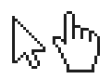 <arahkan kursor ke baris tabel lalu blok keseluruhan kolom, klik kanan pada mouse, pilih insert above atau below untuk menambahkan baris baru><arahkan kursor ke baris tabel lalu blok keseluruhan kolom, klik kanan pada mouse, pilih insert above atau below untuk menambahkan baris baru><arahkan kursor ke baris tabel lalu blok keseluruhan kolom, klik kanan pada mouse, pilih insert above atau below untuk menambahkan baris baru><arahkan kursor ke baris tabel lalu blok keseluruhan kolom, klik kanan pada mouse, pilih insert above atau below untuk menambahkan baris baru><arahkan kursor ke baris tabel lalu blok keseluruhan kolom, klik kanan pada mouse, pilih insert above atau below untuk menambahkan baris baru><arahkan kursor ke baris tabel lalu blok keseluruhan kolom, klik kanan pada mouse, pilih insert above atau below untuk menambahkan baris baru><arahkan kursor ke baris tabel lalu blok keseluruhan kolom, klik kanan pada mouse, pilih insert above atau below untuk menambahkan baris baru><arahkan kursor ke baris tabel lalu blok keseluruhan kolom, klik kanan pada mouse, pilih insert above atau below untuk menambahkan baris baru><arahkan kursor ke baris tabel lalu blok keseluruhan kolom, klik kanan pada mouse, pilih insert above atau below untuk menambahkan baris baru><arahkan kursor ke baris tabel lalu blok keseluruhan kolom, klik kanan pada mouse, pilih insert above atau below untuk menambahkan baris baru>Metodologi dan Pendekatan: Uraikan secara jelas bagaimana pendekatan atau metode pelaksanaan dapat berkontribusi pada pencapaian setiap hasil (outcome) yang Anda rancang. Misalnya untuk perubahan ‘penurunan kematian gajah akibat jerat, racun dan sengatan arus listrik sebesar 80% di wilayah A pada akhir tahun ke dua” maka aktivitas utamanya adalah patroli sapu jerat, racun ataupun pagar listrik ilegal. Uraikan secara ringkas bagaimana kegiatan sapa jerat, racun bisa dikatakan efektif dan efisien untuk mencegah kematian gajah di habitat alaminya!   . (500 kata)Metodologi dan Pendekatan: Uraikan secara jelas bagaimana pendekatan atau metode pelaksanaan dapat berkontribusi pada pencapaian setiap hasil (outcome) yang Anda rancang. Misalnya untuk perubahan ‘penurunan kematian gajah akibat jerat, racun dan sengatan arus listrik sebesar 80% di wilayah A pada akhir tahun ke dua” maka aktivitas utamanya adalah patroli sapu jerat, racun ataupun pagar listrik ilegal. Uraikan secara ringkas bagaimana kegiatan sapa jerat, racun bisa dikatakan efektif dan efisien untuk mencegah kematian gajah di habitat alaminya!   . (500 kata)Metodologi dan Pendekatan: Uraikan secara jelas bagaimana pendekatan atau metode pelaksanaan dapat berkontribusi pada pencapaian setiap hasil (outcome) yang Anda rancang. Misalnya untuk perubahan ‘penurunan kematian gajah akibat jerat, racun dan sengatan arus listrik sebesar 80% di wilayah A pada akhir tahun ke dua” maka aktivitas utamanya adalah patroli sapu jerat, racun ataupun pagar listrik ilegal. Uraikan secara ringkas bagaimana kegiatan sapa jerat, racun bisa dikatakan efektif dan efisien untuk mencegah kematian gajah di habitat alaminya!   . (500 kata)Metodologi dan Pendekatan: Uraikan secara jelas bagaimana pendekatan atau metode pelaksanaan dapat berkontribusi pada pencapaian setiap hasil (outcome) yang Anda rancang. Misalnya untuk perubahan ‘penurunan kematian gajah akibat jerat, racun dan sengatan arus listrik sebesar 80% di wilayah A pada akhir tahun ke dua” maka aktivitas utamanya adalah patroli sapu jerat, racun ataupun pagar listrik ilegal. Uraikan secara ringkas bagaimana kegiatan sapa jerat, racun bisa dikatakan efektif dan efisien untuk mencegah kematian gajah di habitat alaminya!   . (500 kata)Metodologi dan Pendekatan: Uraikan secara jelas bagaimana pendekatan atau metode pelaksanaan dapat berkontribusi pada pencapaian setiap hasil (outcome) yang Anda rancang. Misalnya untuk perubahan ‘penurunan kematian gajah akibat jerat, racun dan sengatan arus listrik sebesar 80% di wilayah A pada akhir tahun ke dua” maka aktivitas utamanya adalah patroli sapu jerat, racun ataupun pagar listrik ilegal. Uraikan secara ringkas bagaimana kegiatan sapa jerat, racun bisa dikatakan efektif dan efisien untuk mencegah kematian gajah di habitat alaminya!   . (500 kata)Metodologi dan Pendekatan: Uraikan secara jelas bagaimana pendekatan atau metode pelaksanaan dapat berkontribusi pada pencapaian setiap hasil (outcome) yang Anda rancang. Misalnya untuk perubahan ‘penurunan kematian gajah akibat jerat, racun dan sengatan arus listrik sebesar 80% di wilayah A pada akhir tahun ke dua” maka aktivitas utamanya adalah patroli sapu jerat, racun ataupun pagar listrik ilegal. Uraikan secara ringkas bagaimana kegiatan sapa jerat, racun bisa dikatakan efektif dan efisien untuk mencegah kematian gajah di habitat alaminya!   . (500 kata)Metodologi dan Pendekatan: Uraikan secara jelas bagaimana pendekatan atau metode pelaksanaan dapat berkontribusi pada pencapaian setiap hasil (outcome) yang Anda rancang. Misalnya untuk perubahan ‘penurunan kematian gajah akibat jerat, racun dan sengatan arus listrik sebesar 80% di wilayah A pada akhir tahun ke dua” maka aktivitas utamanya adalah patroli sapu jerat, racun ataupun pagar listrik ilegal. Uraikan secara ringkas bagaimana kegiatan sapa jerat, racun bisa dikatakan efektif dan efisien untuk mencegah kematian gajah di habitat alaminya!   . (500 kata)Metodologi dan Pendekatan: Uraikan secara jelas bagaimana pendekatan atau metode pelaksanaan dapat berkontribusi pada pencapaian setiap hasil (outcome) yang Anda rancang. Misalnya untuk perubahan ‘penurunan kematian gajah akibat jerat, racun dan sengatan arus listrik sebesar 80% di wilayah A pada akhir tahun ke dua” maka aktivitas utamanya adalah patroli sapu jerat, racun ataupun pagar listrik ilegal. Uraikan secara ringkas bagaimana kegiatan sapa jerat, racun bisa dikatakan efektif dan efisien untuk mencegah kematian gajah di habitat alaminya!   . (500 kata)Metodologi dan Pendekatan: Uraikan secara jelas bagaimana pendekatan atau metode pelaksanaan dapat berkontribusi pada pencapaian setiap hasil (outcome) yang Anda rancang. Misalnya untuk perubahan ‘penurunan kematian gajah akibat jerat, racun dan sengatan arus listrik sebesar 80% di wilayah A pada akhir tahun ke dua” maka aktivitas utamanya adalah patroli sapu jerat, racun ataupun pagar listrik ilegal. Uraikan secara ringkas bagaimana kegiatan sapa jerat, racun bisa dikatakan efektif dan efisien untuk mencegah kematian gajah di habitat alaminya!   . (500 kata)Metodologi dan Pendekatan: Uraikan secara jelas bagaimana pendekatan atau metode pelaksanaan dapat berkontribusi pada pencapaian setiap hasil (outcome) yang Anda rancang. Misalnya untuk perubahan ‘penurunan kematian gajah akibat jerat, racun dan sengatan arus listrik sebesar 80% di wilayah A pada akhir tahun ke dua” maka aktivitas utamanya adalah patroli sapu jerat, racun ataupun pagar listrik ilegal. Uraikan secara ringkas bagaimana kegiatan sapa jerat, racun bisa dikatakan efektif dan efisien untuk mencegah kematian gajah di habitat alaminya!   . (500 kata)Metodologi dan Pendekatan: Uraikan secara jelas bagaimana pendekatan atau metode pelaksanaan dapat berkontribusi pada pencapaian setiap hasil (outcome) yang Anda rancang. Misalnya untuk perubahan ‘penurunan kematian gajah akibat jerat, racun dan sengatan arus listrik sebesar 80% di wilayah A pada akhir tahun ke dua” maka aktivitas utamanya adalah patroli sapu jerat, racun ataupun pagar listrik ilegal. Uraikan secara ringkas bagaimana kegiatan sapa jerat, racun bisa dikatakan efektif dan efisien untuk mencegah kematian gajah di habitat alaminya!   . (500 kata)Asumsi Proyek: Diskusikan bersama tim Anda dan tentukan faktor-faktor kunci di luar kendali Anda yang mendukung keberhasilan proyek. Apabila diperlukan asumsi khusus untuk kegiatan tertentu harap tuliskan jenis kegiatan apa yang dimaksud.Asumsi Proyek: Diskusikan bersama tim Anda dan tentukan faktor-faktor kunci di luar kendali Anda yang mendukung keberhasilan proyek. Apabila diperlukan asumsi khusus untuk kegiatan tertentu harap tuliskan jenis kegiatan apa yang dimaksud.Asumsi Proyek: Diskusikan bersama tim Anda dan tentukan faktor-faktor kunci di luar kendali Anda yang mendukung keberhasilan proyek. Apabila diperlukan asumsi khusus untuk kegiatan tertentu harap tuliskan jenis kegiatan apa yang dimaksud.Asumsi Proyek: Diskusikan bersama tim Anda dan tentukan faktor-faktor kunci di luar kendali Anda yang mendukung keberhasilan proyek. Apabila diperlukan asumsi khusus untuk kegiatan tertentu harap tuliskan jenis kegiatan apa yang dimaksud.Asumsi Proyek: Diskusikan bersama tim Anda dan tentukan faktor-faktor kunci di luar kendali Anda yang mendukung keberhasilan proyek. Apabila diperlukan asumsi khusus untuk kegiatan tertentu harap tuliskan jenis kegiatan apa yang dimaksud.Asumsi Proyek: Diskusikan bersama tim Anda dan tentukan faktor-faktor kunci di luar kendali Anda yang mendukung keberhasilan proyek. Apabila diperlukan asumsi khusus untuk kegiatan tertentu harap tuliskan jenis kegiatan apa yang dimaksud.Asumsi Proyek: Diskusikan bersama tim Anda dan tentukan faktor-faktor kunci di luar kendali Anda yang mendukung keberhasilan proyek. Apabila diperlukan asumsi khusus untuk kegiatan tertentu harap tuliskan jenis kegiatan apa yang dimaksud.Asumsi Proyek: Diskusikan bersama tim Anda dan tentukan faktor-faktor kunci di luar kendali Anda yang mendukung keberhasilan proyek. Apabila diperlukan asumsi khusus untuk kegiatan tertentu harap tuliskan jenis kegiatan apa yang dimaksud.Asumsi Proyek: Diskusikan bersama tim Anda dan tentukan faktor-faktor kunci di luar kendali Anda yang mendukung keberhasilan proyek. Apabila diperlukan asumsi khusus untuk kegiatan tertentu harap tuliskan jenis kegiatan apa yang dimaksud.Asumsi Proyek: Diskusikan bersama tim Anda dan tentukan faktor-faktor kunci di luar kendali Anda yang mendukung keberhasilan proyek. Apabila diperlukan asumsi khusus untuk kegiatan tertentu harap tuliskan jenis kegiatan apa yang dimaksud.Asumsi Proyek: Diskusikan bersama tim Anda dan tentukan faktor-faktor kunci di luar kendali Anda yang mendukung keberhasilan proyek. Apabila diperlukan asumsi khusus untuk kegiatan tertentu harap tuliskan jenis kegiatan apa yang dimaksud.Pemangku kepentingan lokal: Identifikasi kelompok pemangku kepentingan mana yang akan terkena dampak proyek; jelaskan bagaimana Anda akan bekerja dengan mereka, apa yang akan mereka kontribusikan (jika ada), dan bagaimana mereka akan mendapat manfaat dan / atau dipengaruhi oleh proyek. Pemangku kepentingan dapat berupa instansi atau organisasi pengambil kebijakan, penerima manfaat proyek atau kelompok yang pro atau kontra dengan inisiasi proyek.Pemangku kepentingan lokal: Identifikasi kelompok pemangku kepentingan mana yang akan terkena dampak proyek; jelaskan bagaimana Anda akan bekerja dengan mereka, apa yang akan mereka kontribusikan (jika ada), dan bagaimana mereka akan mendapat manfaat dan / atau dipengaruhi oleh proyek. Pemangku kepentingan dapat berupa instansi atau organisasi pengambil kebijakan, penerima manfaat proyek atau kelompok yang pro atau kontra dengan inisiasi proyek.Pemangku kepentingan lokal: Identifikasi kelompok pemangku kepentingan mana yang akan terkena dampak proyek; jelaskan bagaimana Anda akan bekerja dengan mereka, apa yang akan mereka kontribusikan (jika ada), dan bagaimana mereka akan mendapat manfaat dan / atau dipengaruhi oleh proyek. Pemangku kepentingan dapat berupa instansi atau organisasi pengambil kebijakan, penerima manfaat proyek atau kelompok yang pro atau kontra dengan inisiasi proyek.Pemangku kepentingan lokal: Identifikasi kelompok pemangku kepentingan mana yang akan terkena dampak proyek; jelaskan bagaimana Anda akan bekerja dengan mereka, apa yang akan mereka kontribusikan (jika ada), dan bagaimana mereka akan mendapat manfaat dan / atau dipengaruhi oleh proyek. Pemangku kepentingan dapat berupa instansi atau organisasi pengambil kebijakan, penerima manfaat proyek atau kelompok yang pro atau kontra dengan inisiasi proyek.Pemangku kepentingan lokal: Identifikasi kelompok pemangku kepentingan mana yang akan terkena dampak proyek; jelaskan bagaimana Anda akan bekerja dengan mereka, apa yang akan mereka kontribusikan (jika ada), dan bagaimana mereka akan mendapat manfaat dan / atau dipengaruhi oleh proyek. Pemangku kepentingan dapat berupa instansi atau organisasi pengambil kebijakan, penerima manfaat proyek atau kelompok yang pro atau kontra dengan inisiasi proyek.Pemangku kepentingan lokal: Identifikasi kelompok pemangku kepentingan mana yang akan terkena dampak proyek; jelaskan bagaimana Anda akan bekerja dengan mereka, apa yang akan mereka kontribusikan (jika ada), dan bagaimana mereka akan mendapat manfaat dan / atau dipengaruhi oleh proyek. Pemangku kepentingan dapat berupa instansi atau organisasi pengambil kebijakan, penerima manfaat proyek atau kelompok yang pro atau kontra dengan inisiasi proyek.Pemangku kepentingan lokal: Identifikasi kelompok pemangku kepentingan mana yang akan terkena dampak proyek; jelaskan bagaimana Anda akan bekerja dengan mereka, apa yang akan mereka kontribusikan (jika ada), dan bagaimana mereka akan mendapat manfaat dan / atau dipengaruhi oleh proyek. Pemangku kepentingan dapat berupa instansi atau organisasi pengambil kebijakan, penerima manfaat proyek atau kelompok yang pro atau kontra dengan inisiasi proyek.Pemangku kepentingan lokal: Identifikasi kelompok pemangku kepentingan mana yang akan terkena dampak proyek; jelaskan bagaimana Anda akan bekerja dengan mereka, apa yang akan mereka kontribusikan (jika ada), dan bagaimana mereka akan mendapat manfaat dan / atau dipengaruhi oleh proyek. Pemangku kepentingan dapat berupa instansi atau organisasi pengambil kebijakan, penerima manfaat proyek atau kelompok yang pro atau kontra dengan inisiasi proyek.Pemangku kepentingan lokal: Identifikasi kelompok pemangku kepentingan mana yang akan terkena dampak proyek; jelaskan bagaimana Anda akan bekerja dengan mereka, apa yang akan mereka kontribusikan (jika ada), dan bagaimana mereka akan mendapat manfaat dan / atau dipengaruhi oleh proyek. Pemangku kepentingan dapat berupa instansi atau organisasi pengambil kebijakan, penerima manfaat proyek atau kelompok yang pro atau kontra dengan inisiasi proyek.Pemangku kepentingan lokal: Identifikasi kelompok pemangku kepentingan mana yang akan terkena dampak proyek; jelaskan bagaimana Anda akan bekerja dengan mereka, apa yang akan mereka kontribusikan (jika ada), dan bagaimana mereka akan mendapat manfaat dan / atau dipengaruhi oleh proyek. Pemangku kepentingan dapat berupa instansi atau organisasi pengambil kebijakan, penerima manfaat proyek atau kelompok yang pro atau kontra dengan inisiasi proyek.Pemangku kepentingan lokal: Identifikasi kelompok pemangku kepentingan mana yang akan terkena dampak proyek; jelaskan bagaimana Anda akan bekerja dengan mereka, apa yang akan mereka kontribusikan (jika ada), dan bagaimana mereka akan mendapat manfaat dan / atau dipengaruhi oleh proyek. Pemangku kepentingan dapat berupa instansi atau organisasi pengambil kebijakan, penerima manfaat proyek atau kelompok yang pro atau kontra dengan inisiasi proyek.Kelompok Pemangku kepentinganPeran kunci dalam proyekPeran kunci dalam proyekPeran kunci dalam proyekKontribusi yang diberikan (jika ada)Manfaat yang diterima dari proyekManfaat yang diterima dari proyekManfaat yang diterima dari proyekLevel PengaruhLevel PengaruhLevel KepentinganSteering committee (SC)Pengambil keputusan, strategi dan visiPengambil keputusan, strategi dan visiPengambil keputusan, strategi dan visiWaktu, ide dan solusiJejaring, pengetahuan, dan keterampilan manajerialJejaring, pengetahuan, dan keterampilan manajerialJejaring, pengetahuan, dan keterampilan manajerial<kolom ini sengaja dikosongkan><kolom ini sengaja dikosongkan><kolom ini sengaja dikosongkan><kolom ini sengaja dikosongkan><kolom ini sengaja dikosongkan><kolom ini sengaja dikosongkan><kolom ini sengaja dikosongkan><kolom ini sengaja dikosongkan><kolom ini sengaja dikosongkan><kolom ini sengaja dikosongkan><kolom ini sengaja dikosongkan>Ringkasan Anggaran – PENTING UNTUK DIISI DENGAN BENAR DAN RASIONALNote: Anggaran yang lebih rinci dapat diisi pada lampiran form anggaran dan arus kas dalam format excel.Ringkasan Anggaran – PENTING UNTUK DIISI DENGAN BENAR DAN RASIONALNote: Anggaran yang lebih rinci dapat diisi pada lampiran form anggaran dan arus kas dalam format excel.Ringkasan Anggaran – PENTING UNTUK DIISI DENGAN BENAR DAN RASIONALNote: Anggaran yang lebih rinci dapat diisi pada lampiran form anggaran dan arus kas dalam format excel.Ringkasan Anggaran – PENTING UNTUK DIISI DENGAN BENAR DAN RASIONALNote: Anggaran yang lebih rinci dapat diisi pada lampiran form anggaran dan arus kas dalam format excel.Ringkasan Anggaran – PENTING UNTUK DIISI DENGAN BENAR DAN RASIONALNote: Anggaran yang lebih rinci dapat diisi pada lampiran form anggaran dan arus kas dalam format excel.Sebutkan dana lain yang sedang Anda usulkan? Tuliskan sumbernya, jumlah yang diminta, dan jika dana tersebut tertunda atau telah diberikan. Misalnya: 1) CSR, 20 juta, tertunda; 2) Elephant Famili, $ 5.000, diberikan. Juga cantumkan kontribusi dalam bentuk barang, mis. Ruang kantor, kendaraan, dll. (100 kata)      Sebutkan dana lain yang sedang Anda usulkan? Tuliskan sumbernya, jumlah yang diminta, dan jika dana tersebut tertunda atau telah diberikan. Misalnya: 1) CSR, 20 juta, tertunda; 2) Elephant Famili, $ 5.000, diberikan. Juga cantumkan kontribusi dalam bentuk barang, mis. Ruang kantor, kendaraan, dll. (100 kata)      Sebutkan dana lain yang sedang Anda usulkan? Tuliskan sumbernya, jumlah yang diminta, dan jika dana tersebut tertunda atau telah diberikan. Misalnya: 1) CSR, 20 juta, tertunda; 2) Elephant Famili, $ 5.000, diberikan. Juga cantumkan kontribusi dalam bentuk barang, mis. Ruang kantor, kendaraan, dll. (100 kata)      Sebutkan dana lain yang sedang Anda usulkan? Tuliskan sumbernya, jumlah yang diminta, dan jika dana tersebut tertunda atau telah diberikan. Misalnya: 1) CSR, 20 juta, tertunda; 2) Elephant Famili, $ 5.000, diberikan. Juga cantumkan kontribusi dalam bentuk barang, mis. Ruang kantor, kendaraan, dll. (100 kata)      Sebutkan dana lain yang sedang Anda usulkan? Tuliskan sumbernya, jumlah yang diminta, dan jika dana tersebut tertunda atau telah diberikan. Misalnya: 1) CSR, 20 juta, tertunda; 2) Elephant Famili, $ 5.000, diberikan. Juga cantumkan kontribusi dalam bentuk barang, mis. Ruang kantor, kendaraan, dll. (100 kata)      Jika total anggaran proyek Anda lebih besar dari jumlah yang dapat diberikan oleh TFCA Sumatera dan Anda tidak mendapatkan pendanaan tambahan, bagaimana ini akan mengubah rencana proyek Anda? (100 kata)      Jika total anggaran proyek Anda lebih besar dari jumlah yang dapat diberikan oleh TFCA Sumatera dan Anda tidak mendapatkan pendanaan tambahan, bagaimana ini akan mengubah rencana proyek Anda? (100 kata)      Jika total anggaran proyek Anda lebih besar dari jumlah yang dapat diberikan oleh TFCA Sumatera dan Anda tidak mendapatkan pendanaan tambahan, bagaimana ini akan mengubah rencana proyek Anda? (100 kata)      Jika total anggaran proyek Anda lebih besar dari jumlah yang dapat diberikan oleh TFCA Sumatera dan Anda tidak mendapatkan pendanaan tambahan, bagaimana ini akan mengubah rencana proyek Anda? (100 kata)      Jika total anggaran proyek Anda lebih besar dari jumlah yang dapat diberikan oleh TFCA Sumatera dan Anda tidak mendapatkan pendanaan tambahan, bagaimana ini akan mengubah rencana proyek Anda? (100 kata)      Tuliskan ringkasan anggaran yang diperlukan untuk mencapai hasil (outcome), termasuk untuk pembiayaan monev internal dan operasional kantor dalam satuan ribu rupiah.Total Anggaran TFCA SumateraSwadayaDonor lainnyaOutcome 1.      Outcome 2.      Outcome 3.      MonevTim proyekPerlengkapan & Peralatan lapangan (Contoh: GPS, kamera jebak, kamera digital, dsb)Operasional kantor & adminisitrasi Total Anggaran  proyek dalam IDR:(sumber dana dari TFCA Sumatera sama dengan atau lebih dari 5 miliar rupiah WAJIB menyertakan dana pendamping sebesar 10%)Pertimbangan dalam penentuan satuan biaya kegiatan:  Harap berikan justifikasi untuk semua item anggaran tunggal lebih dari 5 juta (termasuk laptop, gps, printer, kamera dan / atau peralatan serta perlengkapan lainnya). Jika kamera jebak atau GPS Collar diperlukan, anggarannya harus disertai rekomendasi dan metodologi teknis yang memadai. (150 kata)Pertimbangan dalam penentuan satuan biaya kegiatan:  Harap berikan justifikasi untuk semua item anggaran tunggal lebih dari 5 juta (termasuk laptop, gps, printer, kamera dan / atau peralatan serta perlengkapan lainnya). Jika kamera jebak atau GPS Collar diperlukan, anggarannya harus disertai rekomendasi dan metodologi teknis yang memadai. (150 kata)Pertimbangan dalam penentuan satuan biaya kegiatan:  Harap berikan justifikasi untuk semua item anggaran tunggal lebih dari 5 juta (termasuk laptop, gps, printer, kamera dan / atau peralatan serta perlengkapan lainnya). Jika kamera jebak atau GPS Collar diperlukan, anggarannya harus disertai rekomendasi dan metodologi teknis yang memadai. (150 kata)Pertimbangan dalam penentuan satuan biaya kegiatan:  Harap berikan justifikasi untuk semua item anggaran tunggal lebih dari 5 juta (termasuk laptop, gps, printer, kamera dan / atau peralatan serta perlengkapan lainnya). Jika kamera jebak atau GPS Collar diperlukan, anggarannya harus disertai rekomendasi dan metodologi teknis yang memadai. (150 kata)Pertimbangan dalam penentuan satuan biaya kegiatan:  Harap berikan justifikasi untuk semua item anggaran tunggal lebih dari 5 juta (termasuk laptop, gps, printer, kamera dan / atau peralatan serta perlengkapan lainnya). Jika kamera jebak atau GPS Collar diperlukan, anggarannya harus disertai rekomendasi dan metodologi teknis yang memadai. (150 kata)<kolom ini sengaja dikosongkan><kolom ini sengaja dikosongkan><kolom ini sengaja dikosongkan><kolom ini sengaja dikosongkan><kolom ini sengaja dikosongkan>4. TIM PROYEK 4. TIM PROYEK 4. TIM PROYEK 4. TIM PROYEK 4. TIM PROYEK Catatan: Mohon pertimbangkan jumlah personil kunci yang akan libatkan dalam pengelolaan proyek. Proyek hibah dengan nilai di atas 200 juta rupiah berorientasi pada komitmen para pihak dalam jangka waktu menengah hingga panjang untuk menyelesaikan akar permasalahan yang dihadapi saat ini dan mencapai perubahan yang diharapkan. Uraikan secara jelas tugas utama dan wewenang setiap personil dalam tim dan pastikan tidak terjadi tumpang tindih pekerjaan. Pastikan Anda telah membaca panduan penulisan proposal sebelum mengisi bagian ini.Catatan: Mohon pertimbangkan jumlah personil kunci yang akan libatkan dalam pengelolaan proyek. Proyek hibah dengan nilai di atas 200 juta rupiah berorientasi pada komitmen para pihak dalam jangka waktu menengah hingga panjang untuk menyelesaikan akar permasalahan yang dihadapi saat ini dan mencapai perubahan yang diharapkan. Uraikan secara jelas tugas utama dan wewenang setiap personil dalam tim dan pastikan tidak terjadi tumpang tindih pekerjaan. Pastikan Anda telah membaca panduan penulisan proposal sebelum mengisi bagian ini.Catatan: Mohon pertimbangkan jumlah personil kunci yang akan libatkan dalam pengelolaan proyek. Proyek hibah dengan nilai di atas 200 juta rupiah berorientasi pada komitmen para pihak dalam jangka waktu menengah hingga panjang untuk menyelesaikan akar permasalahan yang dihadapi saat ini dan mencapai perubahan yang diharapkan. Uraikan secara jelas tugas utama dan wewenang setiap personil dalam tim dan pastikan tidak terjadi tumpang tindih pekerjaan. Pastikan Anda telah membaca panduan penulisan proposal sebelum mengisi bagian ini.Catatan: Mohon pertimbangkan jumlah personil kunci yang akan libatkan dalam pengelolaan proyek. Proyek hibah dengan nilai di atas 200 juta rupiah berorientasi pada komitmen para pihak dalam jangka waktu menengah hingga panjang untuk menyelesaikan akar permasalahan yang dihadapi saat ini dan mencapai perubahan yang diharapkan. Uraikan secara jelas tugas utama dan wewenang setiap personil dalam tim dan pastikan tidak terjadi tumpang tindih pekerjaan. Pastikan Anda telah membaca panduan penulisan proposal sebelum mengisi bagian ini.Catatan: Mohon pertimbangkan jumlah personil kunci yang akan libatkan dalam pengelolaan proyek. Proyek hibah dengan nilai di atas 200 juta rupiah berorientasi pada komitmen para pihak dalam jangka waktu menengah hingga panjang untuk menyelesaikan akar permasalahan yang dihadapi saat ini dan mencapai perubahan yang diharapkan. Uraikan secara jelas tugas utama dan wewenang setiap personil dalam tim dan pastikan tidak terjadi tumpang tindih pekerjaan. Pastikan Anda telah membaca panduan penulisan proposal sebelum mengisi bagian ini.PROJECT LEADER/COORDINATOR/MANAGERNama Lengkap:       Domisili (kab/kota, provinsi):        Usia:      Alamat surel pribadi:      Apakah pernah terlibat di proyek yang didukung TFCA Sumatera sebelumnya?  Ya     TidakJika iya, sebutkan tahun dan judul proyek yang dimaksud:  Jenjang pendidikan terakhir Uraikan dengan singkat latar belakang pendidikan terakhir:      Uraikan secara singkat semua pengalaman kerja dimulai dengan jabatan terakhir, pemberi kerja dan lama bekerja :       Tugas utama dan wewenang dalam proyek:      Keterampilan dan pengalaman yang relevan yang Anda miliki untuk diaplikasikan ke proyek ini:      Jelaskan keterampilan dan pengetahuan yang akan Anda peroleh melalui proyek ini:      Berapa tahun pengalaman Anda bekerja di sektor konservasi (pekerjaan berbayar):  kuran dari 3 thn       3-5 yrs      lebih dari 5 tahunPROJECT LEADER/COORDINATOR/MANAGERNama Lengkap:       Domisili (kab/kota, provinsi):        Usia:      Alamat surel pribadi:      Apakah pernah terlibat di proyek yang didukung TFCA Sumatera sebelumnya?  Ya     TidakJika iya, sebutkan tahun dan judul proyek yang dimaksud:  Jenjang pendidikan terakhir Uraikan dengan singkat latar belakang pendidikan terakhir:      Uraikan secara singkat semua pengalaman kerja dimulai dengan jabatan terakhir, pemberi kerja dan lama bekerja :       Tugas utama dan wewenang dalam proyek:      Keterampilan dan pengalaman yang relevan yang Anda miliki untuk diaplikasikan ke proyek ini:      Jelaskan keterampilan dan pengetahuan yang akan Anda peroleh melalui proyek ini:      Berapa tahun pengalaman Anda bekerja di sektor konservasi (pekerjaan berbayar):  kuran dari 3 thn       3-5 yrs      lebih dari 5 tahunPROJECT LEADER/COORDINATOR/MANAGERNama Lengkap:       Domisili (kab/kota, provinsi):        Usia:      Alamat surel pribadi:      Apakah pernah terlibat di proyek yang didukung TFCA Sumatera sebelumnya?  Ya     TidakJika iya, sebutkan tahun dan judul proyek yang dimaksud:  Jenjang pendidikan terakhir Uraikan dengan singkat latar belakang pendidikan terakhir:      Uraikan secara singkat semua pengalaman kerja dimulai dengan jabatan terakhir, pemberi kerja dan lama bekerja :       Tugas utama dan wewenang dalam proyek:      Keterampilan dan pengalaman yang relevan yang Anda miliki untuk diaplikasikan ke proyek ini:      Jelaskan keterampilan dan pengetahuan yang akan Anda peroleh melalui proyek ini:      Berapa tahun pengalaman Anda bekerja di sektor konservasi (pekerjaan berbayar):  kuran dari 3 thn       3-5 yrs      lebih dari 5 tahunPROJECT LEADER/COORDINATOR/MANAGERNama Lengkap:       Domisili (kab/kota, provinsi):        Usia:      Alamat surel pribadi:      Apakah pernah terlibat di proyek yang didukung TFCA Sumatera sebelumnya?  Ya     TidakJika iya, sebutkan tahun dan judul proyek yang dimaksud:  Jenjang pendidikan terakhir Uraikan dengan singkat latar belakang pendidikan terakhir:      Uraikan secara singkat semua pengalaman kerja dimulai dengan jabatan terakhir, pemberi kerja dan lama bekerja :       Tugas utama dan wewenang dalam proyek:      Keterampilan dan pengalaman yang relevan yang Anda miliki untuk diaplikasikan ke proyek ini:      Jelaskan keterampilan dan pengetahuan yang akan Anda peroleh melalui proyek ini:      Berapa tahun pengalaman Anda bekerja di sektor konservasi (pekerjaan berbayar):  kuran dari 3 thn       3-5 yrs      lebih dari 5 tahunPROJECT LEADER/COORDINATOR/MANAGERNama Lengkap:       Domisili (kab/kota, provinsi):        Usia:      Alamat surel pribadi:      Apakah pernah terlibat di proyek yang didukung TFCA Sumatera sebelumnya?  Ya     TidakJika iya, sebutkan tahun dan judul proyek yang dimaksud:  Jenjang pendidikan terakhir Uraikan dengan singkat latar belakang pendidikan terakhir:      Uraikan secara singkat semua pengalaman kerja dimulai dengan jabatan terakhir, pemberi kerja dan lama bekerja :       Tugas utama dan wewenang dalam proyek:      Keterampilan dan pengalaman yang relevan yang Anda miliki untuk diaplikasikan ke proyek ini:      Jelaskan keterampilan dan pengetahuan yang akan Anda peroleh melalui proyek ini:      Berapa tahun pengalaman Anda bekerja di sektor konservasi (pekerjaan berbayar):  kuran dari 3 thn       3-5 yrs      lebih dari 5 tahun[JABATAN]Nama Lengkap:       Domisili (kab/kota, provinsi):        Usia:      Alamat surel pribadi:      Apakah pernah terlibat di proyek yang didukung TFCA Sumatera sebelumnya?  Ya     TidakJika iya, sebutkan tahun dan judul proyek yang dimaksud:  Jenjang pendidikan terakhir Uraikan dengan singkat latar belakang pendidikan terakhir:      Uraikan secara singkat semua pengalaman kerja dimulai dengan jabatan terakhir, pemberi kerja dan lama bekerja :       Tugas utama dan wewenang dalam proyek:      Keterampilan dan pengalaman yang relevan yang Anda miliki untuk diaplikasikan ke proyek ini:      Jelaskan keterampilan dan pengetahuan yang akan Anda peroleh melalui proyek ini:      Berapa tahun pengalaman Anda bekerja di sektor konservasi (pekerjaan berbayar):  kuran dari 3 thn       3-5 yrs      lebih dari 5 tahun[JABATAN]Nama Lengkap:       Domisili (kab/kota, provinsi):        Usia:      Alamat surel pribadi:      Apakah pernah terlibat di proyek yang didukung TFCA Sumatera sebelumnya?  Ya     TidakJika iya, sebutkan tahun dan judul proyek yang dimaksud:  Jenjang pendidikan terakhir Uraikan dengan singkat latar belakang pendidikan terakhir:      Uraikan secara singkat semua pengalaman kerja dimulai dengan jabatan terakhir, pemberi kerja dan lama bekerja :       Tugas utama dan wewenang dalam proyek:      Keterampilan dan pengalaman yang relevan yang Anda miliki untuk diaplikasikan ke proyek ini:      Jelaskan keterampilan dan pengetahuan yang akan Anda peroleh melalui proyek ini:      Berapa tahun pengalaman Anda bekerja di sektor konservasi (pekerjaan berbayar):  kuran dari 3 thn       3-5 yrs      lebih dari 5 tahun[JABATAN]Nama Lengkap:       Domisili (kab/kota, provinsi):        Usia:      Alamat surel pribadi:      Apakah pernah terlibat di proyek yang didukung TFCA Sumatera sebelumnya?  Ya     TidakJika iya, sebutkan tahun dan judul proyek yang dimaksud:  Jenjang pendidikan terakhir Uraikan dengan singkat latar belakang pendidikan terakhir:      Uraikan secara singkat semua pengalaman kerja dimulai dengan jabatan terakhir, pemberi kerja dan lama bekerja :       Tugas utama dan wewenang dalam proyek:      Keterampilan dan pengalaman yang relevan yang Anda miliki untuk diaplikasikan ke proyek ini:      Jelaskan keterampilan dan pengetahuan yang akan Anda peroleh melalui proyek ini:      Berapa tahun pengalaman Anda bekerja di sektor konservasi (pekerjaan berbayar):  kuran dari 3 thn       3-5 yrs      lebih dari 5 tahun[JABATAN]Nama Lengkap:       Domisili (kab/kota, provinsi):        Usia:      Alamat surel pribadi:      Apakah pernah terlibat di proyek yang didukung TFCA Sumatera sebelumnya?  Ya     TidakJika iya, sebutkan tahun dan judul proyek yang dimaksud:  Jenjang pendidikan terakhir Uraikan dengan singkat latar belakang pendidikan terakhir:      Uraikan secara singkat semua pengalaman kerja dimulai dengan jabatan terakhir, pemberi kerja dan lama bekerja :       Tugas utama dan wewenang dalam proyek:      Keterampilan dan pengalaman yang relevan yang Anda miliki untuk diaplikasikan ke proyek ini:      Jelaskan keterampilan dan pengetahuan yang akan Anda peroleh melalui proyek ini:      Berapa tahun pengalaman Anda bekerja di sektor konservasi (pekerjaan berbayar):  kuran dari 3 thn       3-5 yrs      lebih dari 5 tahun[JABATAN]Nama Lengkap:       Domisili (kab/kota, provinsi):        Usia:      Alamat surel pribadi:      Apakah pernah terlibat di proyek yang didukung TFCA Sumatera sebelumnya?  Ya     TidakJika iya, sebutkan tahun dan judul proyek yang dimaksud:  Jenjang pendidikan terakhir Uraikan dengan singkat latar belakang pendidikan terakhir:      Uraikan secara singkat semua pengalaman kerja dimulai dengan jabatan terakhir, pemberi kerja dan lama bekerja :       Tugas utama dan wewenang dalam proyek:      Keterampilan dan pengalaman yang relevan yang Anda miliki untuk diaplikasikan ke proyek ini:      Jelaskan keterampilan dan pengetahuan yang akan Anda peroleh melalui proyek ini:      Berapa tahun pengalaman Anda bekerja di sektor konservasi (pekerjaan berbayar):  kuran dari 3 thn       3-5 yrs      lebih dari 5 tahun[JABATAN]Nama Lengkap:       Domisili (kab/kota, provinsi):        Usia:      Alamat surel pribadi:      Apakah pernah terlibat di proyek yang didukung TFCA Sumatera sebelumnya?  Ya     TidakJika iya, sebutkan tahun dan judul proyek yang dimaksud:  Jenjang pendidikan terakhir Uraikan dengan singkat latar belakang pendidikan terakhir:      Uraikan secara singkat semua pengalaman kerja dimulai dengan jabatan terakhir, pemberi kerja dan lama bekerja :       Tugas utama dan wewenang dalam proyek:      Keterampilan dan pengalaman yang relevan yang Anda miliki untuk diaplikasikan ke proyek ini:      Jelaskan keterampilan dan pengetahuan yang akan Anda peroleh melalui proyek ini:      Berapa tahun pengalaman Anda bekerja di sektor konservasi (pekerjaan berbayar):  kuran dari 3 thn       3-5 yrs      lebih dari 5 tahun[JABATAN]Nama Lengkap:       Domisili (kab/kota, provinsi):        Usia:      Alamat surel pribadi:      Apakah pernah terlibat di proyek yang didukung TFCA Sumatera sebelumnya?  Ya     TidakJika iya, sebutkan tahun dan judul proyek yang dimaksud:  Jenjang pendidikan terakhir Uraikan dengan singkat latar belakang pendidikan terakhir:      Uraikan secara singkat semua pengalaman kerja dimulai dengan jabatan terakhir, pemberi kerja dan lama bekerja :       Tugas utama dan wewenang dalam proyek:      Keterampilan dan pengalaman yang relevan yang Anda miliki untuk diaplikasikan ke proyek ini:      Jelaskan keterampilan dan pengetahuan yang akan Anda peroleh melalui proyek ini:      Berapa tahun pengalaman Anda bekerja di sektor konservasi (pekerjaan berbayar):  kuran dari 3 thn       3-5 yrs      lebih dari 5 tahun[JABATAN]Nama Lengkap:       Domisili (kab/kota, provinsi):        Usia:      Alamat surel pribadi:      Apakah pernah terlibat di proyek yang didukung TFCA Sumatera sebelumnya?  Ya     TidakJika iya, sebutkan tahun dan judul proyek yang dimaksud:  Jenjang pendidikan terakhir Uraikan dengan singkat latar belakang pendidikan terakhir:      Uraikan secara singkat semua pengalaman kerja dimulai dengan jabatan terakhir, pemberi kerja dan lama bekerja :       Tugas utama dan wewenang dalam proyek:      Keterampilan dan pengalaman yang relevan yang Anda miliki untuk diaplikasikan ke proyek ini:      Jelaskan keterampilan dan pengetahuan yang akan Anda peroleh melalui proyek ini:      Berapa tahun pengalaman Anda bekerja di sektor konservasi (pekerjaan berbayar):  kuran dari 3 thn       3-5 yrs      lebih dari 5 tahun[JABATAN]Nama Lengkap:       Domisili (kab/kota, provinsi):        Usia:      Alamat surel pribadi:      Apakah pernah terlibat di proyek yang didukung TFCA Sumatera sebelumnya?  Ya     TidakJika iya, sebutkan tahun dan judul proyek yang dimaksud:  Jenjang pendidikan terakhir Uraikan dengan singkat latar belakang pendidikan terakhir:      Uraikan secara singkat semua pengalaman kerja dimulai dengan jabatan terakhir, pemberi kerja dan lama bekerja :       Tugas utama dan wewenang dalam proyek:      Keterampilan dan pengalaman yang relevan yang Anda miliki untuk diaplikasikan ke proyek ini:      Jelaskan keterampilan dan pengetahuan yang akan Anda peroleh melalui proyek ini:      Berapa tahun pengalaman Anda bekerja di sektor konservasi (pekerjaan berbayar):  kuran dari 3 thn       3-5 yrs      lebih dari 5 tahun[JABATAN]Nama Lengkap:       Domisili (kab/kota, provinsi):        Usia:      Alamat surel pribadi:      Apakah pernah terlibat di proyek yang didukung TFCA Sumatera sebelumnya?  Ya     TidakJika iya, sebutkan tahun dan judul proyek yang dimaksud:  Jenjang pendidikan terakhir Uraikan dengan singkat latar belakang pendidikan terakhir:      Uraikan secara singkat semua pengalaman kerja dimulai dengan jabatan terakhir, pemberi kerja dan lama bekerja :       Tugas utama dan wewenang dalam proyek:      Keterampilan dan pengalaman yang relevan yang Anda miliki untuk diaplikasikan ke proyek ini:      Jelaskan keterampilan dan pengetahuan yang akan Anda peroleh melalui proyek ini:      Berapa tahun pengalaman Anda bekerja di sektor konservasi (pekerjaan berbayar):  kuran dari 3 thn       3-5 yrs      lebih dari 5 tahun<arahkan kursor ke tepi kiri kolom nomor 3 di atas lalu klik hingga ter-blok keseluruhan kolom, klik kanan pada mouse, pilih insert above atau below untuk menambahkan baris baru><arahkan kursor ke tepi kiri kolom nomor 3 di atas lalu klik hingga ter-blok keseluruhan kolom, klik kanan pada mouse, pilih insert above atau below untuk menambahkan baris baru><arahkan kursor ke tepi kiri kolom nomor 3 di atas lalu klik hingga ter-blok keseluruhan kolom, klik kanan pada mouse, pilih insert above atau below untuk menambahkan baris baru><arahkan kursor ke tepi kiri kolom nomor 3 di atas lalu klik hingga ter-blok keseluruhan kolom, klik kanan pada mouse, pilih insert above atau below untuk menambahkan baris baru><arahkan kursor ke tepi kiri kolom nomor 3 di atas lalu klik hingga ter-blok keseluruhan kolom, klik kanan pada mouse, pilih insert above atau below untuk menambahkan baris baru>5. ANALISIS PROYEK5. ANALISIS PROYEK5. ANALISIS PROYEK5. ANALISIS PROYEK5. ANALISIS PROYEK5. ANALISIS PROYEK5. ANALISIS PROYEK5. ANALISIS PROYEKSWOT TIM PROYEK – Diskusikan di internal organisasi Anda dan Identifikasi 5 Kekuatan & Kelemahan terpenting dari tim, Peluang terbuka untuk Anda dan Ancaman untuk tim dan proyek. Silakan lengkapi lima jawaban untuk setiap bagian, jangan masukkan N / A sebagai tanggapan.SWOT TIM PROYEK – Diskusikan di internal organisasi Anda dan Identifikasi 5 Kekuatan & Kelemahan terpenting dari tim, Peluang terbuka untuk Anda dan Ancaman untuk tim dan proyek. Silakan lengkapi lima jawaban untuk setiap bagian, jangan masukkan N / A sebagai tanggapan.SWOT TIM PROYEK – Diskusikan di internal organisasi Anda dan Identifikasi 5 Kekuatan & Kelemahan terpenting dari tim, Peluang terbuka untuk Anda dan Ancaman untuk tim dan proyek. Silakan lengkapi lima jawaban untuk setiap bagian, jangan masukkan N / A sebagai tanggapan.SWOT TIM PROYEK – Diskusikan di internal organisasi Anda dan Identifikasi 5 Kekuatan & Kelemahan terpenting dari tim, Peluang terbuka untuk Anda dan Ancaman untuk tim dan proyek. Silakan lengkapi lima jawaban untuk setiap bagian, jangan masukkan N / A sebagai tanggapan.SWOT TIM PROYEK – Diskusikan di internal organisasi Anda dan Identifikasi 5 Kekuatan & Kelemahan terpenting dari tim, Peluang terbuka untuk Anda dan Ancaman untuk tim dan proyek. Silakan lengkapi lima jawaban untuk setiap bagian, jangan masukkan N / A sebagai tanggapan.SWOT TIM PROYEK – Diskusikan di internal organisasi Anda dan Identifikasi 5 Kekuatan & Kelemahan terpenting dari tim, Peluang terbuka untuk Anda dan Ancaman untuk tim dan proyek. Silakan lengkapi lima jawaban untuk setiap bagian, jangan masukkan N / A sebagai tanggapan.SWOT TIM PROYEK – Diskusikan di internal organisasi Anda dan Identifikasi 5 Kekuatan & Kelemahan terpenting dari tim, Peluang terbuka untuk Anda dan Ancaman untuk tim dan proyek. Silakan lengkapi lima jawaban untuk setiap bagian, jangan masukkan N / A sebagai tanggapan.SWOT TIM PROYEK – Diskusikan di internal organisasi Anda dan Identifikasi 5 Kekuatan & Kelemahan terpenting dari tim, Peluang terbuka untuk Anda dan Ancaman untuk tim dan proyek. Silakan lengkapi lima jawaban untuk setiap bagian, jangan masukkan N / A sebagai tanggapan.Strengths:1.      2.      3.      4.      5.      Strengths:1.      2.      3.      4.      5.      Strengths:1.      2.      3.      4.      5.      Weaknesses:1.      2.      3.      4.      5.      Weaknesses:1.      2.      3.      4.      5.      Weaknesses:1.      2.      3.      4.      5.      Weaknesses:1.      2.      3.      4.      5.      Weaknesses:1.      2.      3.      4.      5.      Opportunities:1.      2.      3.      4.      5.      Opportunities:1.      2.      3.      4.      5.      Opportunities:1.      2.      3.      4.      5.      Threats:1.      2.      3.      4.      5.      Threats:1.      2.      3.      4.      5.      Threats:1.      2.      3.      4.      5.      Threats:1.      2.      3.      4.      5.      Threats:1.      2.      3.      4.      5.      ANALISIS RESIKO DAN MITIGASI PROYEKANALISIS RESIKO DAN MITIGASI PROYEKANALISIS RESIKO DAN MITIGASI PROYEKANALISIS RESIKO DAN MITIGASI PROYEKANALISIS RESIKO DAN MITIGASI PROYEKANALISIS RESIKO DAN MITIGASI PROYEKANALISIS RESIKO DAN MITIGASI PROYEKANALISIS RESIKO DAN MITIGASI PROYEKDeskripsi ResikoDeskripsi ResikoTingkat ResikoTingkat ResikoDampak ResikoDampak ResikoMitigasi ResikoMitigasi Resiko<arahkan kursor ke tepi kiri baris di atas lalu klik hingga ter-blok keseluruhan kolom, klik kanan pada mouse, pilih insert above untuk menambahkan baris baru><arahkan kursor ke tepi kiri baris di atas lalu klik hingga ter-blok keseluruhan kolom, klik kanan pada mouse, pilih insert above untuk menambahkan baris baru><arahkan kursor ke tepi kiri baris di atas lalu klik hingga ter-blok keseluruhan kolom, klik kanan pada mouse, pilih insert above untuk menambahkan baris baru><arahkan kursor ke tepi kiri baris di atas lalu klik hingga ter-blok keseluruhan kolom, klik kanan pada mouse, pilih insert above untuk menambahkan baris baru><arahkan kursor ke tepi kiri baris di atas lalu klik hingga ter-blok keseluruhan kolom, klik kanan pada mouse, pilih insert above untuk menambahkan baris baru><arahkan kursor ke tepi kiri baris di atas lalu klik hingga ter-blok keseluruhan kolom, klik kanan pada mouse, pilih insert above untuk menambahkan baris baru><arahkan kursor ke tepi kiri baris di atas lalu klik hingga ter-blok keseluruhan kolom, klik kanan pada mouse, pilih insert above untuk menambahkan baris baru><arahkan kursor ke tepi kiri baris di atas lalu klik hingga ter-blok keseluruhan kolom, klik kanan pada mouse, pilih insert above untuk menambahkan baris baru>RENCANA PEMANTAUAN KINERJA PROYEKRENCANA PEMANTAUAN KINERJA PROYEKRENCANA PEMANTAUAN KINERJA PROYEKRENCANA PEMANTAUAN KINERJA PROYEKRENCANA PEMANTAUAN KINERJA PROYEKRENCANA PEMANTAUAN KINERJA PROYEKRENCANA PEMANTAUAN KINERJA PROYEKRENCANA PEMANTAUAN KINERJA PROYEKUraikan secara singkat bagaimana rencana pemantauan kinerja proyek yang akan Anda lakukan? Detail rencana dapat dilengkapi menggunakan matrik PMP pada dokumen kerja lembar kerja E dalam format Microsoft excel. sebagaimana terlampir. 100 kata.Uraikan secara singkat bagaimana rencana pemantauan kinerja proyek yang akan Anda lakukan? Detail rencana dapat dilengkapi menggunakan matrik PMP pada dokumen kerja lembar kerja E dalam format Microsoft excel. sebagaimana terlampir. 100 kata.Uraikan secara singkat bagaimana rencana pemantauan kinerja proyek yang akan Anda lakukan? Detail rencana dapat dilengkapi menggunakan matrik PMP pada dokumen kerja lembar kerja E dalam format Microsoft excel. sebagaimana terlampir. 100 kata.Uraikan secara singkat bagaimana rencana pemantauan kinerja proyek yang akan Anda lakukan? Detail rencana dapat dilengkapi menggunakan matrik PMP pada dokumen kerja lembar kerja E dalam format Microsoft excel. sebagaimana terlampir. 100 kata.Uraikan secara singkat bagaimana rencana pemantauan kinerja proyek yang akan Anda lakukan? Detail rencana dapat dilengkapi menggunakan matrik PMP pada dokumen kerja lembar kerja E dalam format Microsoft excel. sebagaimana terlampir. 100 kata.Uraikan secara singkat bagaimana rencana pemantauan kinerja proyek yang akan Anda lakukan? Detail rencana dapat dilengkapi menggunakan matrik PMP pada dokumen kerja lembar kerja E dalam format Microsoft excel. sebagaimana terlampir. 100 kata.Uraikan secara singkat bagaimana rencana pemantauan kinerja proyek yang akan Anda lakukan? Detail rencana dapat dilengkapi menggunakan matrik PMP pada dokumen kerja lembar kerja E dalam format Microsoft excel. sebagaimana terlampir. 100 kata.Uraikan secara singkat bagaimana rencana pemantauan kinerja proyek yang akan Anda lakukan? Detail rencana dapat dilengkapi menggunakan matrik PMP pada dokumen kerja lembar kerja E dalam format Microsoft excel. sebagaimana terlampir. 100 kata.RENCANA PENGELOLAAN PENGETAHUAN PROYEKRENCANA PENGELOLAAN PENGETAHUAN PROYEKRENCANA PENGELOLAAN PENGETAHUAN PROYEKRENCANA PENGELOLAAN PENGETAHUAN PROYEKRENCANA PENGELOLAAN PENGETAHUAN PROYEKRENCANA PENGELOLAAN PENGETAHUAN PROYEKRENCANA PENGELOLAAN PENGETAHUAN PROYEKRENCANA PENGELOLAAN PENGETAHUAN PROYEKUraian secara singkat bagaimana rencana Anda untuk mendokumentasikan pengetahuan proyek, mengekstraksi, membagikan pembelajaran atau praktek terbaik dari setiap aktivitas proyek! 250 kata.Uraian secara singkat bagaimana rencana Anda untuk mendokumentasikan pengetahuan proyek, mengekstraksi, membagikan pembelajaran atau praktek terbaik dari setiap aktivitas proyek! 250 kata.Uraian secara singkat bagaimana rencana Anda untuk mendokumentasikan pengetahuan proyek, mengekstraksi, membagikan pembelajaran atau praktek terbaik dari setiap aktivitas proyek! 250 kata.Uraian secara singkat bagaimana rencana Anda untuk mendokumentasikan pengetahuan proyek, mengekstraksi, membagikan pembelajaran atau praktek terbaik dari setiap aktivitas proyek! 250 kata.Uraian secara singkat bagaimana rencana Anda untuk mendokumentasikan pengetahuan proyek, mengekstraksi, membagikan pembelajaran atau praktek terbaik dari setiap aktivitas proyek! 250 kata.Uraian secara singkat bagaimana rencana Anda untuk mendokumentasikan pengetahuan proyek, mengekstraksi, membagikan pembelajaran atau praktek terbaik dari setiap aktivitas proyek! 250 kata.Uraian secara singkat bagaimana rencana Anda untuk mendokumentasikan pengetahuan proyek, mengekstraksi, membagikan pembelajaran atau praktek terbaik dari setiap aktivitas proyek! 250 kata.Uraian secara singkat bagaimana rencana Anda untuk mendokumentasikan pengetahuan proyek, mengekstraksi, membagikan pembelajaran atau praktek terbaik dari setiap aktivitas proyek! 250 kata.RENCANA KEBERLANJUTAN PROYEKRENCANA KEBERLANJUTAN PROYEKRENCANA KEBERLANJUTAN PROYEKRENCANA KEBERLANJUTAN PROYEKRENCANA KEBERLANJUTAN PROYEKRENCANA KEBERLANJUTAN PROYEKRENCANA KEBERLANJUTAN PROYEKRENCANA KEBERLANJUTAN PROYEKApa hasil proyek yang akan dilanjutkanSiapa pihak yang melanjutkanSiapa pihak yang melanjutkanKapan dimulai dan diserahkanKapan dimulai dan diserahkanBagaimana dilakukanBagaimana dilakukanSaran atau pembelajaran<arahkan kursor ke tepi kiri baris di atas lalu klik hingga ter-blok keseluruhan kolom, klik kanan pada mouse, pilih insert above untuk menambahkan baris baru><arahkan kursor ke tepi kiri baris di atas lalu klik hingga ter-blok keseluruhan kolom, klik kanan pada mouse, pilih insert above untuk menambahkan baris baru><arahkan kursor ke tepi kiri baris di atas lalu klik hingga ter-blok keseluruhan kolom, klik kanan pada mouse, pilih insert above untuk menambahkan baris baru><arahkan kursor ke tepi kiri baris di atas lalu klik hingga ter-blok keseluruhan kolom, klik kanan pada mouse, pilih insert above untuk menambahkan baris baru><arahkan kursor ke tepi kiri baris di atas lalu klik hingga ter-blok keseluruhan kolom, klik kanan pada mouse, pilih insert above untuk menambahkan baris baru><arahkan kursor ke tepi kiri baris di atas lalu klik hingga ter-blok keseluruhan kolom, klik kanan pada mouse, pilih insert above untuk menambahkan baris baru><arahkan kursor ke tepi kiri baris di atas lalu klik hingga ter-blok keseluruhan kolom, klik kanan pada mouse, pilih insert above untuk menambahkan baris baru><arahkan kursor ke tepi kiri baris di atas lalu klik hingga ter-blok keseluruhan kolom, klik kanan pada mouse, pilih insert above untuk menambahkan baris baru>6. Referensi 6. Referensi Berikan nama dua orang yang bersedia memberikan referensi profesional untuk proyek Anda. Orang-orang ini harus berasal dari universitas/perguruan tinggi yang terdaftar, LSM lokal atau internasional atau pemerintah daerah. Pihak yang disebutkan tidak memiliki afiliasi langsung dengan organisasi Anda seperti Penasihat Eksternal, Pembina atau Pengawas organisasi. Jika proyek Anda masuk daftar calon penerima hibah, kami akan menghubungi referensi Anda. Mohon informasikan bahwa kami mungkin akan menghubungi mereka.Berikan nama dua orang yang bersedia memberikan referensi profesional untuk proyek Anda. Orang-orang ini harus berasal dari universitas/perguruan tinggi yang terdaftar, LSM lokal atau internasional atau pemerintah daerah. Pihak yang disebutkan tidak memiliki afiliasi langsung dengan organisasi Anda seperti Penasihat Eksternal, Pembina atau Pengawas organisasi. Jika proyek Anda masuk daftar calon penerima hibah, kami akan menghubungi referensi Anda. Mohon informasikan bahwa kami mungkin akan menghubungi mereka.Nama:      Organisasi/Afiliasi:      Alamat surel yang bisa dihubungi:      Hubungan Anda/ Organisasi dengan yang bersangkutan:      Nama:      Organisasi/Afiliasi:      Alamat surel yang bisa dihubungi:      Hubungan Anda/ Organisasi dengan yang bersangkutan:      Daftar Pustaka : Mohon tuliskan seluruh referensi yang Anda kutip dalam proposal. Harap tidak memasukkan referensi yang tidak dikutip dalam aplikasi ini. Gunakan cara penulisan pustaka berikut: Nama (Author).Tahun terbit. Judul.Penerbit. Tambahan tautan dan waktu akses untuk referensi yang diunduh dari media daring (online).Daftar Pustaka : Mohon tuliskan seluruh referensi yang Anda kutip dalam proposal. Harap tidak memasukkan referensi yang tidak dikutip dalam aplikasi ini. Gunakan cara penulisan pustaka berikut: Nama (Author).Tahun terbit. Judul.Penerbit. Tambahan tautan dan waktu akses untuk referensi yang diunduh dari media daring (online).LAMPIRAN Pilih formulir 2020_Annex1_LFA+WP+Budget+Cashflow_ REG untuk kelengkapan dokumen aplikasi ini, yang terdiri atas lembar kerja sebagai berikut:Kerangka Logis (Logframe) : Tujuan (Goal), Sasaran (Objective), Dampak (Outcome), Luaran (Output), Kegiatan, Sub Kegiatan, Indikator, VerifierRencana Kerja (Work Plan) : Tindakan Pelaksanaan, Jadwal Pelaksanaan, Anggaran yang dialokasikan, Hasil yang Diharapkan, Indikator Keberhasilan, dan Pelaksana /  Mitra yang dilibatkan Rencana Detail AnggaranProyeksi Arus Kas (Cash Flow)Rencana Pemantauan KinerjaLAMPIRAN Pilih formulir 2020_Annex1_LFA+WP+Budget+Cashflow_ REG untuk kelengkapan dokumen aplikasi ini, yang terdiri atas lembar kerja sebagai berikut:Kerangka Logis (Logframe) : Tujuan (Goal), Sasaran (Objective), Dampak (Outcome), Luaran (Output), Kegiatan, Sub Kegiatan, Indikator, VerifierRencana Kerja (Work Plan) : Tindakan Pelaksanaan, Jadwal Pelaksanaan, Anggaran yang dialokasikan, Hasil yang Diharapkan, Indikator Keberhasilan, dan Pelaksana /  Mitra yang dilibatkan Rencana Detail AnggaranProyeksi Arus Kas (Cash Flow)Rencana Pemantauan Kinerja